The Given TreeThey’d grownFrom a seedling To a towering treeBut not aloneThe sky blessed them with waterWater, the liquid of lifeEnough to grow But not to drownThe sun provided the lightLight, the creator of dayThe warmth they feelOne that fights off the coldMother released her knowledgeKnowledge, the fruit of time spentShared all she knew So that they could bloom with purposeTheir ancestors granted them soilSoil, the ground from which we buildGave them a communityConnected through roots and branchesThey are grateful for the effortThe time spentThe life livedTo help them become what they areThey want to become MotherSky Sun Or Ancestor For someone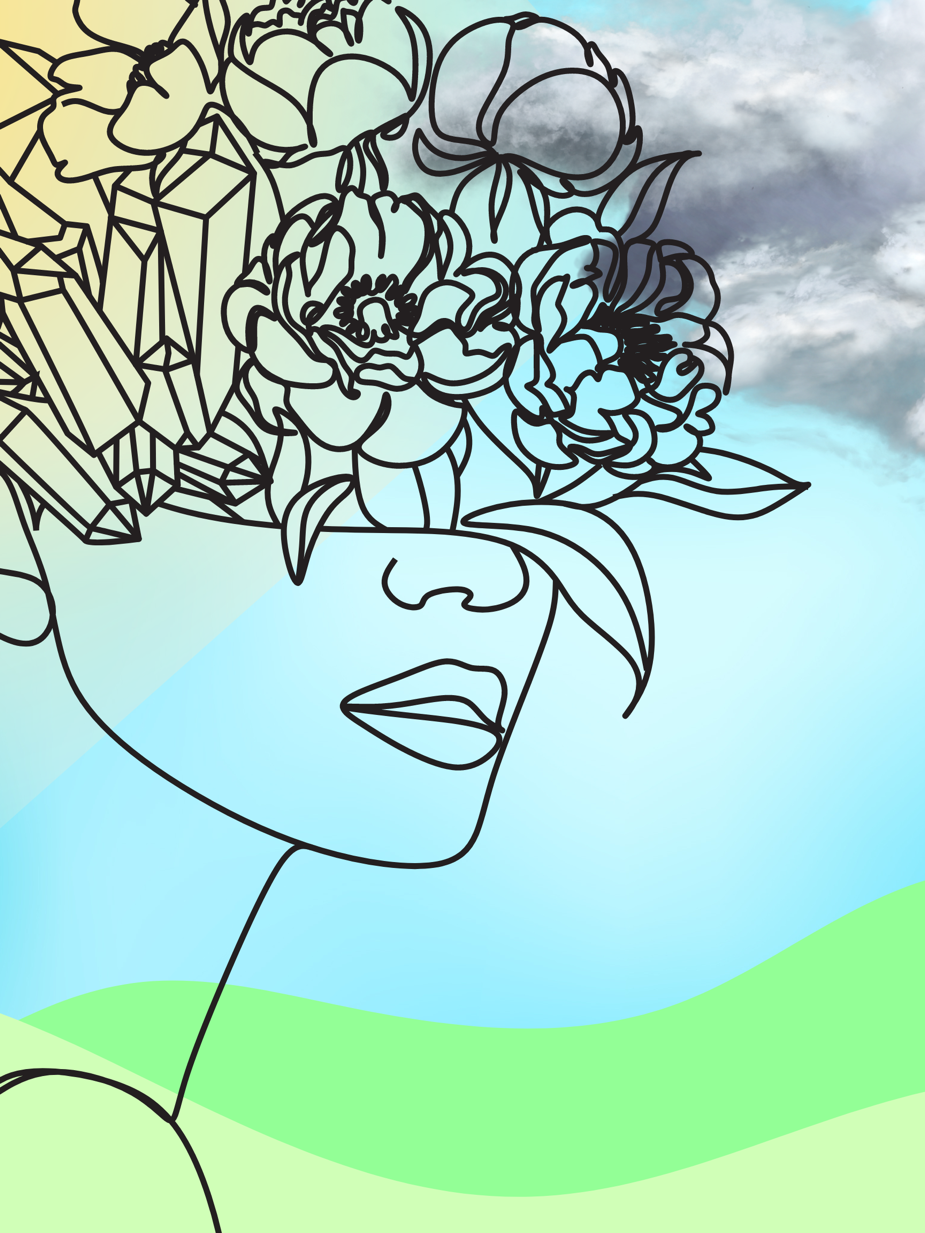 This is a quick Canva cover for the poem. I only noticed just as I was about to send this in that “book cover” was wanted. This is my speedy creation